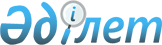 "2015-2017 жылдарға арналған облыстық бюджет туралы" Шығыс Қазақстан облыстық мәслихатының 2014 жылғы 10 желтоқсандағы № 24/289-V шешіміне өзгерістер енгізу туралы
					
			Күшін жойған
			
			
		
					Шығыс Қазақстан облыстық мәслихатының 2015 жылғы 17 сәуірдегі N 27/332-V шешімі. Шығыс Қазақстан облысының Әділет департаментінде 2015 жылғы 20 сәуірде N 3899 болып тіркелді. Күші жойылды - Шығыс Қазақстан облыстық мәслихатының 2015 жылғы 09 желтоқсандағы N 34/406-V шешімімен      Ескерту. Күші жойылды - Шығыс Қазақстан облыстық мәслихатының 09.12.2015 N 34/406-V шешімімен (01.01.2016 бастап қолданысқа енгізіледі).

       РҚАО-ның ескертпесі.

      Құжаттың мәтінінде түпнұсқаның пунктуациясы мен орфографиясы сақталған.

      Қазақстан Республикасының 2008 жылғы 4 желтоқсандағы Бюджет кодексінің 108-бабына, "Қазақстан Республикасындағы жергілікті мемлекеттік басқару және өзін-өзі басқару туралы" 2001 жылғы 23 қаңтардағы Қазақстан Республикасы Заңының 6-бабы 1-тармағының 1) тармақшасына сәйкес Шығыс Қазақстан облыстық мәслихаты ШЕШТІ: 

      1. "2015-2017 жылдарға арналған облыстық бюджет туралы" Шығыс Қазақстан облыстық мәслихатының 2014 жылғы 10 желтоқсандағы № 24/289-V шешіміне (Нормативтік құқықтық актілерді мемлекеттік тіркеу тізілімінде тіркелген № 3589, 2014 жылғы 31 желтоқсандағы "Әділет" ақпараттық-құқықтық жүйесінде, "Дидар" газетінің 2015 жылғы 5 қаңтардағы № 1, "Рудный Алтай" газетінің 2015 жылғы 6 қаңтардағы № 1 сандарында жарияланды) мынадай өзгерістер енгізілсін:

       1-тармақ жаңа редакцияда жазылсын:

      "1. 2015-2017 жылдарға арналған облыстық бюджет тиісінше 1, 2 және 3 қосымшаларға сәйкес, соның ішінде 2015 жылға мынадай көлемдерде бекітілсін:

      1) кірістер – 193550167,1 мың теңге, соның ішінде: 

      салықтық түсімдер – 32386174,0 мың теңге; 

      салықтық емес түсімдер – 2974867,0 мың теңге; 

      негізгі капиталды сатудан түсетін түсімдер – 0,0 мың теңге;

      трансферттердің түсімдері – 158189126,1 мың теңге;

      2) шығындар – 190625604,0 мың теңге;

      3) таза бюджеттік кредит беру – 3106510,0 мың теңге, соның ішінде:

      бюджеттік кредиттер – 6230069,0 мың теңге;

      бюджеттік кредиттерді өтеу – 3123559,0 мың теңге; 

      4) қаржы активтерімен жасалатын операциялар бойынша сальдо –3526703,0 мың теңге, соның ішінде:

      қаржы активтерін сатып алу – 3526703,0 мың теңге;

      мемлекеттiң қаржы активтерiн сатудан түсетiн түсiмдер – 0,0 мың теңге;

      5) бюджет тапшылығы (профициті) – -3708649,9 мың теңге; 

      6) бюджет тапшылығын қаржыландыру (профицитін пайдалану) – 3708649,9 мың теңге.".

      аталған шешімнің 1 қосымшасы осы шешімнің қосымшасына сәйкес жаңа редакцияда жазылсын.

      2. Осы шешім 2015 жылғы 1 қаңтардан бастап қолданысқа енгiзiледi.

 2015 жылға арналған облыстық бюджет
					© 2012. Қазақстан Республикасы Әділет министрлігінің «Қазақстан Республикасының Заңнама және құқықтық ақпарат институты» ШЖҚ РМК
				
      Сессия төрағасы

А. Уразов

      Шығыс Қазақстан облыстық

      мәслихатының хатшысы

Г. Пинчук
Шығыс Қазақстан
облыстық мәслихатының
2015 жылғы 17 сәуірдегі
№ 27/332-V шешіміне қосымшаШығыс Қазақстан
облыстық мәслихатының
2014 жылғы 10 желтоқсандағы
№ 24/289-V шешіміне
1 қосымшаСанаты

Санаты

Санаты

Санаты

Санаты

Барлығы кірістер (мың теңге)

Сыныбы

Сыныбы

Сыныбы

Сыныбы

Барлығы кірістер (мың теңге)

Ішкі сыныбы 

Ішкі сыныбы 

Ішкі сыныбы 

Барлығы кірістер (мың теңге)

Ерекшелігі

Ерекшелігі

Барлығы кірістер (мың теңге)

Атауы

Барлығы кірістер (мың теңге)

1

2

3

4

5

6

1. КIРICТЕР

193 550 167,1

1

Салықтық түсімдер

32 386 174,0

01

Табыс салығы

15 862 253,0

2

Жеке табыс салығы

15 862 253,0

01

Төлем көзінен салық салынатын табыстардан ұсталатын жеке табыс салығы

15 336 742,0

04

Төлем көзінен салық салынатын шетелдік азаматтар табыстарынан ұсталатын жеке табыс салығы

525 511,0

03

Әлеуметтiк салық

12 808 582,0

1

Әлеуметтiк салық

12 808 582,0

01

Әлеуметтiк салық

12 808 582,0

05

Тауарларға, жұмыстарға және қызметтерге салынатын ішкі салықтар 

3 715 339,0

3

Табиғи және басқа да ресурстарды пайдаланғаны үшін түсетін түсімдер

3 715 339,0

03

Жер бетіне жақын көздердегі су ресурстарын пайдаланғаны үшін төлем

135 282,0

04

Орманды пайдаланғаны үшiн төлем

113 865,0

16

Қоршаған ортаға эмиссия үшін төленетін төлемақы

3 466 192,0

2

Салықтық емес түсімдер 

2 974 867,0

01

Мемлекеттік меншіктен түсетін кірістер

560 872,0

5

Мемлекет меншігіндегі мүлікті жалға беруден түсетін кірістер

67 000,0

04

Облыстың коммуналдық меншігіндегі мүлікті жалға беруден түсетін кірістер

67 000,0

7

Мемлекеттік бюджеттен берілген кредиттер бойынша сыйақылар 

493 872,0

03

Аудандардың (облыстық маңызы бар қалалардың) жергілікті атқарушы органдарына облыстық бюджеттен берілген бюджеттік кредиттер бойынша сыйақылар

1 311,0

06

Мамандандырылған ұйымдарға жергілікті бюджеттен берілген бюджеттік кредиттер бойынша сыйақылар

492 561,0

04

Мемлекеттік бюджеттен қаржыландырылатын, сондай-ақ Қазақстан Республикасы Ұлттық Банкінің бюджетінен (шығыстар сметасынан) ұсталатын және қаржыландырылатын мемлекеттік мекемелер салатын айыппұлдар, өсімпұлдар, санкциялар, өндіріп алулар

2 413 995,0

1

Мұнай секторы ұйымдарынан түсетін түсімдерді қоспағанда, мемлекеттік бюджеттен қаржыландырылатын, сондай-ақ Қазақстан Республикасы Ұлттық Банкінің бюджетінен (шығыстар сметасынан) ұсталатын және қаржыландырылатын мемлекеттік мекемелер салатын айыппұлдар, өсімпұлдар, санкциялар, өндіріп алулар

2 413 995,0

06

Жергілікті бюджеттен қаржыландырылатын облыстардың, республикалық маңызы бар қаланың ішкі істер департаменттері, олардың аумақтық бөлімшелері салатын әкiмшiлiк айыппұлдар, өсiмпұлдар, санкциялар, өндiрiп алулар

2 413 995,0

3

Негізгі капиталды сатудан түсетін түсімдер

0,0

4

Трансферттердің түсімдері

158 189 126,1

01

Төмен тұрған мемлекеттiк басқару органдарынан трансферттер

229 431,1

2

Аудандық (қалалық) бюджеттерден трансферттер

229 431,1

02

Нысаналы трансферттерді қайтару

60 586,1

03

Нысаналы мақсатқа сай пайдаланылмаған нысаналы трансферттерді қайтару

79 458,0

04

Аудандық (қалалық) бюджеттерден облыстық бюджеттің ысырабын өтеуге арналған трансферттер түсімдері

89 387,0

02

Мемлекеттiк басқарудың жоғары тұрған органдарынан түсетiн трансферттер

157 959 695,0

1

Республикалық бюджеттен түсетiн трансферттер

157 959 695,0

01

Ағымдағы нысаналы трансферттер

48 513 336,0

02

Нысаналы даму трансферттері

22 919 030,0

03

Субвенциялар

86 527 329,0

Функционалдық топ 

Функционалдық топ 

Функционалдық топ 

Функционалдық топ 

Функционалдық топ 

Барлығы шығындар (мың теңге)

Функционалдық кіші топ

Функционалдық кіші топ

Функционалдық кіші топ

Функционалдық кіші топ

Барлығы шығындар (мың теңге)

Бюджеттік бағдарламалардың әкiмшiсi

Бюджеттік бағдарламалардың әкiмшiсi

Бюджеттік бағдарламалардың әкiмшiсi

Барлығы шығындар (мың теңге)

Бюджеттік бағдарлама

Бюджеттік бағдарлама

Барлығы шығындар (мың теңге)

Атауы

Барлығы шығындар (мың теңге)

1

2

3

4

5

6

ІІ. ШЫҒЫНДАР

190 625 604,0

01

Жалпы сипаттағы мемлекеттiк қызметтер 

1 864 801,2

1

Мемлекеттiк басқарудың жалпы функцияларын орындайтын өкiлдi, атқарушы және басқа органдар

1 503 396,0

110

Облыс мәслихатының аппараты

47 423,0

001

Облыс мәслихатының қызметін қамтамасыз ету жөніндегі қызметтер 

46 703,0

003

Мемлекеттік органның күрделі шығыстары

720,0

120

Облыс әкiмінің аппараты

1 246 444,0

001

Облыс әкімінің қызметін қамтамасыз ету жөніндегі қызметтер

1 135 345,0

002

Ақпараттық жүйелер құру

33 849,0

007

Ведомстволық бағыныстағы мемлекеттік мекемелерінің және ұйымдарының күрделі шығыстары

11 929,0

013

Облыс Қазақстан халқы Ассамблеясының қызметін қамтамасыз ету

65 321,0

282

Облыстың тексеру комиссиясы

209 529,0

001

Облыстың тексеру комиссиясының қызметін қамтамасыз ету жөніндегі қызметтер

209 294,0

003

Мемлекеттік органның күрделі шығыстары

235,0

2

Қаржылық қызмет

134 698,2

257

Облыстың қаржы басқармасы

88 795,2

001

Жергілікті бюджетті атқару және облыстық коммуналдық меншікті басқару саласындағы мемлекеттік саясатты іске асыру жөніндегі қызметтер

88 795,2

733

Облыстың мемлекеттік сатып алу және коммуналдық меншік басқармасы

45 903,0

001

Жергілікті деңгейде мемлекеттік активтер мен сатып алуды басқару саласындағы мемлекеттік саясатты іске асыру жөніндегі қызметтер

30 944,2

003

Мемлекеттік органның күрделі шығыстары

6 106,8

004

Жекешелендіру, коммуналдық меншікті басқару, жекешелендіруден кейінгі қызмет және осыған байланысты дауларды реттеу

8 852,0

5

Жоспарлау және статистикалық қызмет

137 840,0

258

Облыстың экономика және бюджеттік жоспарлау басқармасы

137 840,0

001

Экономикалық саясатты, мемлекеттік жоспарлау жүйесін қалыптастыру мен дамыту саласындағы мемлекеттік саясатты іске асыру жөніндегі қызметтер

129 669,0

005

Мемлекеттік органның күрделі шығыстары

2 786,0

061

Бюджеттік инвестициялар және концессия мәселелері бойынша құжаттаманы сараптау және бағалау, бюджеттік инвестициялардың іске асырылуына бағалау жүргізу

5 385,0

9

Жалпы сипаттағы өзге де мемлекеттiк қызметтер

88 867,0

269

Облыстың дін істері басқармасы

88 867,0

001

Жергілікті деңгейде дін істер саласындағы мемлекеттік саясатты іске асыру жөніндегі қызметтер 

52 678,0

005

Өңiрде дiни ахуалды зерделеу және талдау

36 189,0

02

Қорғаныс

204 953,2

1

Әскери мұқтаждар

84 076,3

296

Облыстың жұмылдыру дайындығы басқармасы

84 076,3

003

Жалпыға бірдей әскери міндетті атқару шеңберіндегі іс-шаралар

60 604,7

007

Аумақтық қорғанысты дайындау және облыстық ауқымдағы аумақтық қорғанысы

23 471,6

2

Төтенше жағдайлар жөніндегі жұмыстарды ұйымдастыру 

120 876,9

287

Облыстық бюджеттен қаржыландырылатын табиғи және техногендік сипаттағы төтенше жағдайлар, азаматтық қорғаныс саласындағы уәкілетті органдардың аумақтық органы

11 602,0

004

Облыс ауқымындағы төтенше жағдайлардың алдын алу және оларды жою

11 602,0

296

Облыстың жұмылдыру дайындығы басқармасы

109 274,9

001

Жергілікті деңгейде жұмылдыру дайындығы саласындағы мемлекеттік саясатты іске асыру жөніндегі қызметтер

37 159,0

005

Облыстық ауқымдағы жұмылдыру дайындығы және жұмылдыру

72 086,9

009

Мемлекеттік органның күрделі шығыстары

29,0

03

Қоғамдық тәртіп, қауіпсіздік, құқықтық, сот, қылмыстық-атқару қызметі

11 069 334,6

1

Құқық қорғау қызметі 

11 036 364,6

252

Облыстық бюджеттен қаржыландырылатын атқарушы iшкi icтер органы

10 908 940,0

001

Облыс аумағында қоғамдық тәртіпті және қауіпсіздікті сақтауды қамтамасыз ету саласындағы мемлекеттік саясатты іске асыру жөніндегі қызметтер

9 101 950,0

003

Қоғамдық тәртіпті қорғауға қатысатын азаматтарды көтермелеу

7 490,0

006

Мемлекеттік органның күрделі шығыстары 

1 541 907,0

013

Белгілі тұратын жері және құжаттары жоқ адамдарды орналастыру қызметтері

76 433,0

014

Әкімшілік тәртіппен тұтқындалған адамдарды ұстауды ұйымдастыру

122 804,0

015

Қызметтік жануарларды ұстауды ұйымдастыру

29 006,0

032

Ведомстволық бағыныстағы мемлекеттік мекемелерінің және ұйымдарының күрделі шығыстары

29 350,0

288

Облыстың құрылыс, сәулет және қала құрылысы басқармасы

127 424,6

005

Ішкі істер органдарының объектілерін дамыту 

127 424,6

9

Қоғамдық тәртіп және қауіпсіздік саласындағы басқа да қызметтер

32 970,0

120

Облыс әкімінің аппараты

32 970,0

015

Аудандардың (облыстық маңызы бар қалалардың) бюджеттеріне азаматтық хал актілерін тіркеу бөлімдерінің штат санын ұстауға берілетін ағымдағы нысаналы трансферттер

32 970,0

04

Бiлiм беру 

29 365 403,9

1

Мектепке дейiнгi тәрбие және оқыту

5 192 866,0

261

Облыстың білім басқармасы

5 192 866,0

027

Мектепке дейінгі білім беру ұйымдарында мемлекеттік білім беру тапсырыстарын іске асыруға аудандардың (облыстық маңызы бар қалалардың) бюджеттеріне берілетін ағымдағы нысаналы трансферттер

5 192 866,0

2

Бастауыш, негізгі орта және жалпы орта білім беру 

6 655 408,8

261

Облыстың білім басқармасы

4 355 547,5

003

Арнайы білім беретін оқу бағдарламалары бойынша жалпы білім беру

1 720 048,0

006

Мамандандырылған білім беру ұйымдарында дарынды балаларға жалпы білім беру

1 633 350,5

053

Аудандардың (облыстық маңызы бар қалалардың) бюджеттеріне бастауыш, негізгі орта және жалпы орта білімді жан басына шаққандағы қаржыландыруды сынақтан өткізуге берілетін ағымдағы нысаналы трансферттер

185 988,0

061

Аудандардың (облыстық маңызы бар қалалардың) бюджеттеріне үш деңгейлі жүйе бойынша біліктілігін арттырудан өткен мұғалімдерге еңбекақыны көтеруге берілетін ағымдағы нысаналы трансферттер

816 161,0

285

Облыстың дене шынықтыру және спорт басқармасы

2 299 861,3

006

Балалар мен жасөспірімдерге спорт бойынша қосымша білім беру

2 179 242,3

007

Мамандандырылған бiлiм беру ұйымдарында спорттағы дарынды балаларға жалпы бiлiм беру

120 619,0

4

Техникалық және кәсіптік, орта білімнен кейінгі білім беру

7 092 372,3

253

Облыстың денсаулық сақтау басқармасы

342 888,3

043

Техникалық және кәсіптік, орта білімнен кейінгі білім беру ұйымдарында мамандар даярлау

342 888,3

261

Облыстың білім басқармасы 

6 749 484,0

024

Техникалық және кәсіптік білім беру ұйымдарында мамандар даярлау

6 749 484,0

5

Мамандарды қайта даярлау және біліктіліктерін арттыру

23 959,0

253

Облыстың денсаулық сақтау басқармасы

23 959,0

003

Кадрлардың біліктілігін арттыру және оларды қайта даярлау

23 959,0

9

Бiлiм беру саласындағы өзге де қызметтер

10 400 797,8

261

Облыстың білім басқармасы

1 266 091,0

001

Жергілікті деңгейде білім беру саласындағы мемлекеттік саясатты іске асыру жөніндегі қызметтер

91 287,0

005

Облыстық мемлекеттік білім беру мекемелері үшін оқулықтар мен оқу-әдiстемелiк кешендерді сатып алу және жеткізу

42 705,0

007

Облыстық ауқымда мектеп олимпиадаларын, мектептен тыс іс-шараларды және конкурстар өткізу

263 650,0

011

Балалар мен жасөспірімдердің психикалық денсаулығын зерттеу және халыққа психологиялық-медициналық-педагогикалық консультациялық көмек көрсету

5 881,0

012

Дамуында проблемалары бар балалар мен жасөспірімдерді оңалту және әлеуметтік бейімдеу

122 540,0

013

Мемлекеттік органның күрделі шығыстары

1 535,0

029

Әдістемелік жұмыс

217 913,0

067

Ведомстволық бағыныстағы мемлекеттік мекемелерінің және ұйымдарының күрделі шығыстары

347 531,0

113

Жергілікті бюджеттерден берілетін ағымдағы нысаналы трансферттер

173 049,0

288

Облыстың құрылыс, сәулет және қала құрылысы басқармасы

9 134 706,8

007

Аудандардың (облыстық маңызы бар қалалардың) бюджеттеріне білім беру объектілерін салуға және реконструкциялауға берілетін нысаналы даму трансферттері

3 006 772,3

011

Білім беру объектілерін салу және реконструкциялау

6 127 934,5

05

Денсаулық сақтау

47 842 039,7

1

Кең бейінді ауруханалар

201 102,0

253

Облыстың денсаулық сақтау басқармасы

201 102,0

004

Республикалық бюджет қаражаты есебінен көрсетілетін және аудандық маңызы бар және ауылдың денсаулық сақтау субъектілері көрсететін медициналық көмекті қоспағанда, бастапқы медициналық-санитариялық көмек және медициналық ұйымдар мамандарын жіберу бойынша денсаулық сақтау субъектілерінің стационарлық және стационарды алмастыратын медициналық көмек көрсетуі

201 102,0

2

Халықтың денсаулығын қорғау

1 346 614,0

253

Облыстың денсаулық сақтау басқармасы

1 346 614,0

005

Жергілікті денсаулық сақтау ұйымдары үшін қанды, оның құрамдауыштары мен препараттарын өндіру

863 748,0

006

Ана мен баланы қорғау бойынша қызмет көрсету

392 854,0

007

Салауатты өмір салтын насихаттау

89 132,0

017

Шолғыншы эпидемиологиялық қадағалау жүргізу үшін тест-жүйелерін сатып алу

880,0

3

Мамандандырылған медициналық көмек

15 568 523,7

253

Облыстың денсаулық сақтау басқармасы

15 568 523,7

009

Туберкулез, жұқпалы аурулар, психикалық күйзеліс және мінез-құлқының бұзылуынан, оның ішінде психикаға белсенді әсер ететін заттарды қолдануға байланысты, зардап шегетін адамдарға медициналық көмек көрсету

6 089 019,0

019

Туберкулезбен ауыратын науқастарды туберкулезге қарсы препараттармен қамтамасыз ету

626 678,0

020

Диабетпен ауыратын науқастарды диабетке қарсы препараттармен қамтамасыз ету

1 369 510,7

021

Онкогематологиялық науқастарды химия препараттарымен қамтамасыз ету

383 923,0

022

Созылмалы бүйрек функциясының жетіспеушілігі бар, аутоиммунды, орфандық аурулармен ауыратын, иммунитеті жеткіліксіз науқастарды, сондай-ақ бүйрегін транспланттаудан кейінгі науқастарды дәрілік заттармен қамтамасыз ету 

977 524,0

026

Гемофилиямен ауыратын науқастарды қанды ұйыту факторларымен қамтамасыз ету

699 806,0

027

Халыққа иммундық профилактика жүргізу үшін вакциналарды және басқа медициналық иммундық биологиялық препараттарды орталықтандырылған сатып алу және сақтау

1 192 923,0

036

Жіті миокард инфаркті бар науқастарды тромболитикалық препараттармен қамтамасыз ету 

98 070,0

046

Онкологиялық науқастарға тегін медициналық көмектің кепілдік берілген көлемі шеңберінде медициналық көмек көрсету

4 131 070,0

4

Емханалар

23 678 572,3

253

Облыстың денсаулық сақтау басқармасы

23 678 572,3

014

Халықтың жекелеген санаттарын амбулаториялық деңгейде дәрілік заттармен және балаларға арналған және емдік тағамдардың арнаулы өнімдерімен қамтамасыз ету

1 926 224,3

038

Тегін медициналық көмектің кепілдік берілген көлемі шеңберінде скринингтік зерттеулер жүргізу

470 995,0

039

Аудандық маңызы бар және ауылдық денсаулық сақтау субъектілерінің медициналық көмекті және амбулаториялық-емханалық көмекті халыққа тегін медициналық көмектің кепілдік берілген көлемі шеңберінде көрсетуі

20 082 568,0

045

Азаматтардың жекелеген санаттарын дәрілік заттармен амбулаториялық емдеу деңгейінде жеңілдетілген жағдайда қамтамасыз ету

1 198 785,0

5

Медициналық көмектiң басқа түрлерi

2 077 253,0

253

Облыстың денсаулық сақтау басқармасы

2 077 253,0

011

Республикалық бюджет қаражаты есебінен көрсетілетін және аудандық маңызы бар және ауылдың денсаулық сақтау субъектілері көрсететін медициналық көмекті қоспағанда, жедел медициналық көмек көрсету және санитариялық авиация

2 024 204,0

029

Облыстық арнайы медициналық жабдықтау базалары

53 049,0

9

Денсаулық сақтау саласындағы өзге де қызметтер

4 969 974,7

253

Облыстың денсаулық сақтау басқармасы 

2 524 722,0

001

Жергілікті деңгейде денсаулық сақтау саласындағы мемлекеттік саясатты іске асыру жөніндегі қызметтер

121 043,0

008

Қазақстан Республикасында ЖИТС-тің алдын алу және оған қарсы күрес жөніндегі іс-шараларды іске асыру

721 296,0

013

Патологоанатомиялық ашып тексеруді жүргізу

142 834,0

016

Азаматтарды елді мекеннен тыс жерлерде емделу үшін тегін және жеңілдетілген жол жүрумен қамтамасыз ету

38 863,0

018

Денсаулық сақтау саласындағы ақпараттық талдамалық қызметтер

78 521,0

033

Медициналық денсаулық сақтау ұйымдарының күрделі шығыстары

1 422 165,0

288

Облыстың құрылыс, сәулет және қала құрылысы басқармасы

2 445 252,7

038

Денсаулық сақтау объектілерін салу және реконструкциялау

2 409 551,9

083

Жұмыспен қамту 2020 жол картасы шеңберінде ауылдық елді мекендерде орналасқан дәрігерлік амбулаториялар және фельдшерлік-акушерлік пункттерді салу

35 700,8

06

Әлеуметтiк көмек және әлеуметтiк қамсыздандыру

8 235 376,1

1

Әлеуметтiк қамсыздандыру

4 503 676,1

256

Облыстың жұмыспен қамтуды үйлестіру және әлеуметтік бағдарламалар басқармасы

3 273 883,0

002

Жалпы үлгідегі медициналық-әлеуметтік мекемелерде (ұйымдарда) қарттар мен мүгедектерге арнаулы әлеуметтік қызметтер көрсету

1 130 021,0

012

Тірек-қозғалу аппаратының қызметі бұзылған балаларға арналған мемлекеттік медициналық-әлеуметтік мекемелерде (ұйымдарда) мүгедек балалар үшін арнаулы әлеуметтік қызметтер көрсету

190 542,0

013

Психоневрологиялық медициналық-әлеуметтік мекемелерде (ұйымдарда) психоневрологиялық аурулармен ауыратын мүгедектер үшін арнаулы әлеуметтік қызметтер көрсету

1 353 685,0

014

Оңалту орталықтарында қарттарға, мүгедектерге, оның ішінде мүгедек балаларға арнаулы әлеуметтік қызметтер көрсету

345 027,0

015

Балалар психоневрологиялық медициналық-әлеуметтік мекемелерінде (ұйымдарда) психоневрологиялық патологиялары бар мүгедек балалар үшін арнаулы әлеуметтік қызметтер көрсету

254 608,0

261

Облыстың білім басқармасы

1 177 539,0

015

Жетiм балаларды, ата-анасының қамқорлығынсыз қалған балаларды әлеуметтік қамсыздандыру

1 117 716,0

037

Әлеуметтік сауықтандыру

59 823,0

288

Облыстың құрылыс, сәулет және қала құрылысы басқармасы

52 254,1

039

Әлеуметтік қамтамасыз ету объектілерін салу және реконструкциялау

52 254,1

2

Әлеуметтік көмек 

1 366 860,0

256

Облыстың жұмыспен қамтуды үйлестіру және әлеуметтік бағдарламалар басқармасы

1 366 860,0

003

Мүгедектерге әлеуметтік қолдау

414 423,0

051

Аудандардың (облыстық маңызы бар қалалардың) бюджеттеріне Ұлы Отан соғысындағы Жеңістің жетпіс жылдығына арналған іс-шараларды өткізуге берілетін ағымдағы нысаналы трансферттер

949 001,0

052

Ұлы Отан соғысындағы Жеңістің жетпіс жылдығына арналған іс-шараларды өткізу

3 436,0

9

Әлеуметтiк көмек және әлеуметтiк қамтамасыз ету салаларындағы өзге де қызметтер

2 364 840,0

256

Облыстың жұмыспен қамтуды үйлестіру және әлеуметтік бағдарламалар басқармасы

2 260 141,0

001

Жергілікті деңгейде жұмыспен қамтуды қамтамасыз ету және халық үшін әлеуметтік бағдарламаларды іске асыру саласында мемлекеттік саясатты іске асыру жөніндегі қызметтер

179 915,0

017

Аудандардың (облыстық маңызы бар қалалардың) бюджеттеріне арнаулы әлеуметтік қызметтер стандарттарын енгізуге берілетін ағымдағы нысаналы трансферттер 

32 048,0

018

Үкіметтік емес секторда мемлекеттік әлеуметтік тапсырысты орналастыру

165 193,0

045

Аудандардың (облыстық маңызы бар қалалардың) бюджеттеріне Мүгедектердің құқықтарын қамтамасыз ету және өмір сүру сапасын жақсарту жөніндегі іс-шаралар жоспарын іске асыруға берілетін ағымдағы нысаналы трансферттер

182 578,0

047

Аудандардың (облыстық маңызы бар қалалардың) бюджеттеріне Өрлеу жобасы бойынша келісілген қаржылай көмекті енгізуге берілетін ағымдағы нысаналы трансферттер 

589 660,0

067

Ведомстволық бағыныстағы мемлекеттік мекемелерінің және ұйымдарының күрделі шығыстары

5 268,0

113

Жергілікті бюджеттерден берілетін ағымдағы нысаналы трансферттер 

1 105 479,0

263

Облыстың ішкі саясат басқармасы

27 395,0

077

Мүгедектердің құқықтарын қамтамасыз ету және өмір сүру сапасын жақсарту жөніндегі іс-шаралар жоспарын іске асыру

27 395,0

268

Облыстың жолаушылар көлігі және автомобиль жолдары басқармасы

5 726,0

045

Аудандардың (облыстық маңызы бар қалалардың) бюджеттеріне Мүгедектердің құқықтарын қамтамасыз ету және өмір сүру сапасын жақсарту жөніндегі іс-шаралар жоспарын іске асыруға берілетін ағымдағы нысаналы трансферттер

5 726,0

298

Облыстың мемлекеттік еңбек инспекциясы басқармасы 

71 578,0

001

Жергілікті деңгейде еңбек қатынастарын реттеу саласында мемлекеттік саясатты іске асыру бойынша қызметтер

71 578,0

07

Тұрғын үй-коммуналдық шаруашылық

10 678 414,3

1

Тұрғын үй шаруашылығы

7 323 219,1

279

Облыстың энергетика және тұрғын үй-коммуналдық шаруашылық басқармасы

13 125,0

026

Көп пәтерлі тұрғын үйлерде энергетикалық аудит жүргізу

13 125,0

285

Облыстың дене шынықтыру және спорт басқармасы

2 102,0

010

Жұмыспен қамту 2020 жол картасы бойынша қалаларды және ауылдық елді мекендерді дамыту шеңберінде объектілерді жөндеу

2 102,0

288

Облыстың құрылыс, сәулет және қала құрылысы басқармасы

7 307 992,1

014

Аудандардың (облыстық маңызы бар қалалардың) бюджеттеріне коммуналдық тұрғын үй қорының тұрғын үйлерін жобалауға және (немесе) салуға, реконструкциялауға берілетін нысаналы даму трансферттері

2 967 625,7

034

Аудандардың (облыстық маңызы бар қалалардың) бюджеттеріне инженерлік-коммуникациялық инфрақұрылымды жобалауға, дамытуға және (немесе) жайластыруға берілетін нысаналы даму трансферттері

4 314 813,4

072

Аудандардың (облыстық маңызы бар қалалардың) бюджеттеріне Жұмыспен қамту 2020 жол картасы шеңберінде қызметтік тұрғын үй салуға, инженерлік-коммуникациялық инфрақұрылымды дамытуға және жастарға арналған жатақханаларды салуға, салып бітіруге берілетін нысаналы даму трансферттері

25 553,0

2

Коммуналдық шаруашылық

3 349 479,2

279

Облыстың энергетика және тұрғын үй-коммуналдық шаруашылық басқармасы

3 349 479,2

001

Жергілікті деңгейде энергетика және тұрғын үй-коммуналдық шаруашылық саласындағы мемлекеттік саясатты іске асыру жөніндегі қызметтер 

87 198,0

005

Мемлекеттік органның күрделі шығыстары

1 200,0

010

Аудандардың (облыстық маңызы бар қалалардың) бюджеттеріне сумен жабдықтауға және су бұру жүйелерін дамытуға берілетін нысаналы даму трансферттері

1 078 417,2

014

Аудандар (облыстық маңызы бар қалалар) бюджеттеріне коммуналдық шаруашылықты дамытуға арналған нысаналы даму трансферттері

334 511,0

030

Аудандардың (облыстық маңызы бар қалалардың) бюджеттеріне елді мекендерді сумен жабдықтау және су бұру жүйелерін дамытуға берілетін нысаналы даму трансферттері

1 848 153,0

3

Елді-мекендерді абаттандыру

5 716,0

279

Облыстың энергетика және тұрғын үй-коммуналдық шаруашылық басқармасы

5 716,0

040

Аудандардың (облыстық маңызы бар қалалардың) бюджеттеріне профилактикалық дезинсекция мен дератизация жүргізуге (инфекциялық және паразиттік аурулардың табиғи ошақтарының аумағындағы, сондай-ақ инфекциялық және паразиттік аурулардың ошақтарындағы дезинсекция мен дератизацияны қоспағанда) берілетін ағымдағы нысаналы трансферттер

5 716,0

08

Мәдениет, спорт, туризм және ақпараттық кеңiстiк

5 650 214,8

1

Мәдениет саласындағы қызмет

2 016 099,3

273

Облыстың мәдениет, мұрағаттар және құжаттама басқармасы

1 887 457,0

005

Мәдени-демалыс жұмысын қолдау

153 114,0

007

Тарихи-мәдени мұраны сақтауды және оған қолжетімділікті қамтамасыз ету

952 299,0

008

Театр және музыка өнерін қолдау

782 044,0

288

Облыстың құрылыс, сәулет және қала құрылысы басқармасы

128 642,3

027

Мәдениет объектілерін дамыту

128 642,3

2

Спорт 

1 848 839,3

285

Облыстың дене шынықтыру және спорт басқармасы

1 521 532,7

001

Жергілікті деңгейде дене шынықтыру және спорт саласында мемлекеттік саясатты іске асыру жөніндегі қызметтер 

33 784,7

002

Облыстық деңгейде спорт жарыстарын өткізу

166 801,0

003

Әр түрлі спорт түрлері бойынша облыстың құрама командаларының мүшелерін дайындау және республикалық және халықаралық спорт жарыстарына қатысуы 

754 207,0

005

Мемлекеттік органның күрделі шығыстары

459,0

032

Ведомстволық бағыныстағы мемлекеттік мекемелердің және ұйымдардың күрделі шығыстары

45 031,0

113

Жергілікті бюджеттерден берілетін ағымдағы нысаналы трансферттер

521 250,0

288

Облыстың құрылыс, сәулет және қала құрылысы басқармасы

327 306,6

024

Спорт объектілерін дамыту 

251 954,6

031

Аудандардың (облыстық маңызы бар қалалардың) бюджеттеріне спорт объектілерін дамытуға берілетін нысаналы даму трансферттері

75 352,0

3

Ақпараттық кеңістік

1 187 906,0

263

Облыстың ішкі саясат басқармасы 

439 320,0

007

Мемлекеттік ақпараттық саясат жүргізу жөніндегі қызметтер

439 320,0

264

Облыстың тілдерді дамыту басқармасы

89 534,0

001

Жергілікті деңгейде тілдерді дамыту саласындағы мемлекеттік саясатты іске асыру жөніндегі қызметтер

40 163,0

002

Мемлекеттiк тiлдi және Қазақстан халықтарының басқа да тiлдерін дамыту

48 362,0

003

Мемлекеттік органның күрделі шығыстары

1 009,0

273

Облыстың мәдениет, мұрағаттар және құжаттама басқармасы

659 052,0

009

Облыстық кiтапханалардың жұмыс iстеуiн қамтамасыз ету

306 468,0

010

Мұрағат қорының сақталуын қамтамасыз ету

352 584,0

9

Мәдениет, спорт, туризм және ақпараттық кеңiстiктi ұйымдастыру жөнiндегi өзге де қызметтер

597 370,2

263

Облыстың ішкі саясат басқармасы 

386 713,2

001

Жергілікті деңгейде мемлекеттік ішкі саясатты іске асыру жөніндегі қызметтер

252 307,8

003

Жастар саясаты саласында іс-шараларды іске асыру

33 910,4

005

Мемлекеттік органның күрделі шығыстары

300,0

032

Ведомстволық бағыныстағы мемлекеттік мекемелерінің және ұйымдарының күрделі шығыстары

195,0

113

Жергілікті бюджеттерден берілетін ағымдағы нысаналы трансферттер

100 000,0

273

Облыстың мәдениет, мұрағаттар және құжаттама басқармасы

108 578,0

001

Жергiлiктi деңгейде мәдениет және мұрағат ісін басқару саласындағы мемлекеттік саясатты іске асыру жөніндегі қызметтер

52 943,0

032

Ведомстволық бағыныстағы мемлекеттік мекемелер мен ұйымдардың күрделі шығыстары

39 275,0

113

Жергілікті бюджеттерден берілетін ағымдағы нысаналы трансферттер 

16 360,0

286

Облыстың туризм және сыртқы байланыстар басқармасы

102 079,0

001

Жергiлiктi деңгейде туризм және сыртқы байланыс саласындағы мемлекеттік саясатты іске асыру жөніндегі қызметтер

47 817,6

003

Мемлекеттік органның күрделі шығыстары

639,6

004

Туристік қызметті реттеу

53 621,8

9

Отын-энергетика кешенi және жер қойнауын пайдалану

3 122 937,0

1

Отын және энергетика

904 168,0

254

Облыстың табиғи ресурстар және табиғат пайдалануды реттеу басқармасы

904 168,0

081

Елді мекендерді шаруашылық-ауыз сумен жабдықтау үшін жерасты суларына іздестіру-барлау жұмыстарын ұйымдастыру және жүргізу

904 168,0

9

Отын-энергетика кешені және жер қойнауын пайдалану саласындағы өзге де қызметтер

2 218 769,0

279

Облыстың энергетика және тұрғын үй-коммуналдық шаруашылық басқармасы

2 218 769,0

007

Жылу-энергетикалық жүйесін дамыту

28 808,0

011

Аудандардың (облыстық маңызы бар қалалардың) бюджеттеріне жылу-энергетикалық жүйесін дамытуға берілетін нысаналы даму трансферттері

2 100 000,0

070

Аудандардың (облыстық маңызы бар қалалардың) бюджеттеріне газ тасымалдау жүйесін дамытуға берілетін нысаналы даму трансферттері

89 961,0

10

Ауыл, су, орман, балық шаруашылығы, ерекше қорғалатын табиғи аумақтар, қоршаған ортаны және жануарлар дүниесін қорғау, жер қатынастары

17 180 870,7

1

Ауыл шаруашылығы

15 451 014,5

255

Облыстың ауыл шаруашылығы басқармасы 

14 390 079,0

001

Жергілікті деңгейде ауыл шаруашылығы саласындағы мемлекеттік саясатты іске асыру жөніндегі қызметтер

114 463,0

002

Тұқым шаруашылығын қолдау

474 863,0

003

Мемлекеттік органның күрделі шығыстары

2 311,0

014

Ауыл шаруашылығы тауарларын өндірушілерге су жеткізу бойынша көрсетілетін қызметтердің құнын субсидиялау

345 944,0

020

Басым дақылдарды өндіруді субсидиялау арқылы өсімдік шаруашылығы өнімінің шығымдылығы мен сапасын арттыруды, және көктемгі егіс пен егін жинау жұмыстарын жүргізуге қажетті жанар-жағармай материалдары мен басқа да тауар-материалдық құндылықтардың құнын арзандатуды субсидиялау

3 143 173,0

029

Ауыл шаруашылық дақылдарының зиянды организмдеріне қарсы күрес жөніндегі іс- шаралар

55 046,0

041

Ауыл шаруашылығы тауарын өндірушілерге өсімдіктерді қорғау мақсатында ауыл шаруашылығы дақылдарын өңдеуге арналған гербицидтердің, биоагенттердің (энтомофагтардың) және биопрепараттардың құнын арзандату

428 000,0

045

Тұқымдық және көшет отырғызылатын материалдың сорттық және себу сапаларын анықтау 

24 357,0

046

Тракторларды, олардың тіркемелерін, өздігінен жүретін ауыл шаруашылығы, мелиоративтік және жол-құрылыс машиналары мен тетіктерін мемлекеттік есепке алу және тіркеу

890,0

047

Тыңайтқыштар (органикалықтарды қоспағанда) құнын субсидиялау

638 500,0

049

Қайта өңдеуші кәсіпорындардың ауылшаруашылық өнімін тереңдете қайта өңдеп өнім шығаруы үшін оны сатып алу шығындарын субсидиялау

443 220,0

050

Инвестициялар салынған жағдайда агроөнеркәсіптік кешен субъектісі көтерген шығыстардың бөліктерін өтеу

428 102,0

051

Агроөнеркәсіптік кешен субъектілерінің қарыздарын кепілдендіру мен сақтандыру шеңберінде субсидиялау

22 724,0

052

Аудандардың (облыстық маңызы бар қалалардың) бюджеттеріне агроөнеркәсіптік кешеннің жергілікті атқарушы органдарының бөлімшелерін ұстауға берілетін ағымдағы нысаналы трансферттер

9 204,0

053

Мал шаруашылығы өнімдерінің өнімділігін және сапасын арттыруды, асыл тұқымды мал шаруашылығын дамытуды субсидиялау

8 259 282,0

719

Облыстың ветеринария басқармасы

1 060 935,5

001

Жергілікті деңгейде ветеринария саласындағы мемлекеттік саясатты іске асыру жөніндегі қызметтер

42 995,5

003

Мемлекеттік органның күрделі шығыстары

11 315,0

030

Жануарлардың энзоотиялық ауруларының профилактикасы мен диагностикасына арналған ветеринариялық препараттарды, олардың профилактикасы мен диагностикасы жөніндегі қызметтерді орталықтандырып сатып алу, оларды сақтауды және аудандардың (облыстық маңызы бар қалалардың) жергілікті атқарушы органдарына тасымалдауды (жеткізуді) ұйымдастыру

162 723,0

031

Ауыл шаруашылығы жануарларын бірдейлендіруді жүргізу үшін ветеринариялық мақсаттағы бұйымдар мен атрибуттарды, жануарға арналған ветеринариялық паспортты орталықтандырып сатып алу және оларды аудандардың (облыстық маңызы бар қалалардың) жергілікті атқарушы органдарына тасымалдау (жеткізу)

296 431,0

052

Аудандардың (облыстық маңызы бар қалалардың) бюджеттеріне өкілеттіктердің берілуіне байланысты агроөнеркәсіптік кешен саласындағы жергілікті атқарушы органдардың бөлімшелерін ұстауға берілетін ағымдағы нысаналы трансферттер

105 756,0

113

Жергілікті бюджеттерден берілетін ағымдағы нысаналы трансферттер

441 715,0

2

Су шаруашылығы

223 744,0

254

Облыстың табиғи ресурстар және табиғат пайдалануды реттеу басқармасы

76 310,0

003

Коммуналдық меншіктегі су шаруашылығы құрылыстарының жұмыс істеуін қамтамасыз ету

76 310,0

279

Облыстың энергетика және тұрғын үй-коммуналдық шаруашылық басқармасы

147 434,0

032

Ауыз сумен жабдықтаудың баламасыз көздерi болып табылатын сумен жабдықтаудың аса маңызды топтық және жергілікті жүйелерiнен ауыз су беру жөніндегі қызметтердің құнын субсидиялау 

147 434,0

3

Орман шаруашылығы

1 082 334,2

254

Облыстың табиғи ресурстар және табиғат пайдалануды реттеу басқармасы 

1 082 334,2

005

Ормандарды сақтау, қорғау, молайту және орман өсiру

1 066 410,2

006

Жануарлар дүниесін қорғау

15 924,0

5

Қоршаған ортаны қорғау 

260 900,0

254

Облыстың табиғи ресурстар және табиғат пайдалануды реттеу басқармасы 

260 900,0

001

Жергілікті деңгейде қоршаған ортаны қорғау саласындағы мемлекеттік саясатты іске асыру жөніндегі қызметтер

91 725,0

008

Қоршаған ортаны қорғау бойынша іс-шаралар 

161 163,0

013

Мемлекеттік органның күрделі шығыстары

1 395,0

032

Ведомстволық бағыныстағы мемлекеттік мекемелерінің және ұйымдарының күрделі шығыстары

6 617,0

6

Жер қатынастары

81 269,0

251

Облыстың жер қатынастары басқармасы 

33 013,0

001

Облыс аумағында жер қатынастарын реттеу саласындағы мемлекеттік саясатты іске асыру жөніндегі қызметтер

32 265,0

010

Мемлекеттік органның күрделі шығыстары

748,0

725

Облыстың жердiң пайдаланылуы мен қорғалуын бақылау басқармасы

48 256,0

001

Жергілікті деңгейде жердiң пайдаланылуы мен қорғалуын бақылау саласындағы мемлекеттік саясатты іске асыру жөніндегі қызметтер

48 256,0

9

Ауыл, су, орман, балық шаруашылығы, қоршаған ортаны қорғау және жер қатынастары саласындағы басқа да қызметтер

81 609,0

255

Облыстың ауыл шаруашылығы басқармасы 

62 777,0

019

Инновациялық тәжірибені тарату және енгізу жөніндегі қызметтер

62 777,0

719

Облыстың ветеринария басқармасы

18 832,0

028

Уақытша сақтау пунктіне дейін ветеринариялық препараттарды тасымалдау бойынша көрсетілетін қызметтер

18 832,0

11

Өнеркәсіп, сәулет, қала құрылысы және құрылыс қызметі

365 341,0

2

Сәулет, қала құрылысы және құрылыс қызметі

365 341,0

288

Облыстың құрылыс, сәулет және қала құрылысы басқармасы

332 886,0

001

Жергілікті деңгейде құрылыс, сәулет және қала құрылысы саласындағы мемлекеттік саясатты іске асыру жөніндегі қызметтер

81 527,0

003

Мемлекеттік органның күрделі шығыстары

2 944,0

114

Жергілікті бюджеттерден берілетін нысаналы даму трансферттері

248 415,0

724

Облыстың мемлекеттік сәулет-құрылыс бақылауы басқармасы

32 455,0

001

Жергілікті деңгейде мемлекеттік сәулет-құрылыс бақылау саласындағы мемлекеттік саясатты іске асыру жөніндегі қызметтер

32 455,0

12

Көлiк және коммуникация

6 386 891,7

1

Автомобиль көлігі 

5 547 839,3

268

Облыстың жолаушылар көлігі және автомобиль жолдары басқармасы 

5 547 839,3

002

Көлік инфрақұрылымын дамыту

470 622,3

003

Автомобиль жолдарының жұмыс істеуін қамтамасыз ету

2 765 414,0

007

Аудандардың (облыстық маңызы бар қалалар) бюджеттеріне көлік инфрақұрылымын дамытуға берілетін нысаналы даму трансферттері

34 800,0

025

Облыстық автомобиль жолдарын және елді-мекендердің көшелерін күрделі және орташа жөндеу

2 277 003,0

4

Әуе көлігі

162 011,0

268

Облыстың жолаушылар көлігі және автомобиль жолдары басқармасы 

162 011,0

004

Жергілікті атқарушы органдардың шешімі бойынша тұрақты ішкі әуе тасымалдарды субсидиялау

162 011,0

9

Көлiк және коммуникациялар саласындағы басқа да қызметтер

677 041,4

268

Облыстың жолаушылар көлігі және автомобиль жолдары басқармасы 

677 041,4

001

Жергілікті деңгейде көлік және коммуникация саласындағы мемлекеттік саясатты іске асыру жөніндегі қызметтер

72 495,4

005

Әлеуметтiк маңызы бар ауданаралық (қалааралық) қатынастар бойынша жолаушылар тасымалын субсидиялау

306 436,0

113

Жергілікті бюджеттерден берілетін ағымдағы нысаналы трансферттер

298 110,0

13

Басқалар

14 562 480,5

3

Кәсiпкерлiк қызметтi қолдау және бәсекелестікті қорғау

1 806 076,0

266

Облыстың кәсіпкерлік және индустриалдық-инновациялық даму басқармасы

1 806 076,0

005

"Бизнестің жол картасы-2020" бағдарламасы шеңберінде жеке кәсіпкерлікті қолдау

25 000,0

010

"Бизнестің жол картасы-2020" бағдарламасы шеңберінде кредиттер бойынша пайыздық мөлшерлемені субсидиялау

1 697 076,0

011

"Бизнестің жол картасы-2020" бағдарламасы шеңберінде шағын және орта бизнеске кредиттерді ішінара кепілдендіру

84 000,0

9

Басқалар

12 756 404,5

257

Облыстың қаржы басқармасы 

4 002 474,0

012

Облыстық жергілікті атқарушы органының резервi

690 000,0

040

040 Аудандардың (облыстық маңызы бар қалалардың) бюджеттерiне мемлекеттік мекемелердің мемлекеттік қызметшілер болып табылмайтын жұмыскерлерінің, сондай-ақ жергілікті бюджеттерден қаржыландырылатын мемлекеттік қазыналық кәсіпорындар жұмыскерлерінің лауазымдық айлықақыларына ерекше еңбек жағдайлары үшін ай сайынғы үстемеақы төлеуге берілетін ағымдағы нысаналы трансферттер

3 312 474,0

258

Облыстың экономика және бюджеттік жоспарлау басқармасы 

238 086,0

003

Жергілікті бюджеттік инвестициялық жобалардың техникалық-экономикалық негіздемелерін және концессиялық жобалардың конкурстық құжаттамаларын әзірлеу немесе түзету, сондай-ақ қажетті сараптамаларын жүргізу, концессиялық жобаларды консультативтік сүйемелдеу

238 086,0

261

Облыстың білім басқармасы

47 432,0

066

Аудандардың (облыстық маңызы бар қалалардың) бюджеттеріне моноқалаларды ағымдағы жайластыруға берілетін ағымдағы нысаналы трансферттер

47 432,0

266

Облыстың кәсіпкерлік және индустриалдық-инновациялық даму басқармасы

202 065,0

001

Жергілікті деңгейде кәсіпкерлік және индустриалдық-инновациялық қызметті дамыту саласындағы мемлекеттік саясатты іске асыру жөніндегі қызметтер

76 519,0

003

Мемлекеттік органның күрделі шығыстары

5 536,0

004

Индустриялық-инновациялық қызметті мемлекеттік қолдау шеңберінде іс-шараларды іске асыру

2 797,0

038

Аудандардың (облыстық маңызы бар қалалар) бюджеттеріне моноқалаларда ағымдағы іс-шараларды іске асыруға берілетін ағымдағы нысаналы трансферттер

117 213,0

268

Облыстың жолаушылар көлігі және автомобиль жолдары басқармасы

110 278,3

036

Аудандардың (облыстық маңызы бар қалалардың) бюджеттеріне моноқалаларды ағымдағы жайластыруға берілетін ағымдағы нысаналы трансферттер

89 108,0

084

Аудандардың (облыстық маңызы бар қалалар) бюджеттеріне моноқалаларда бюджеттік инвестициялық жобаларды іске асыруға берілетін нысаналы даму трансферттері

21 170,3

279

Облыстың энергетика және тұрғын үй-коммуналдық шаруашылық басқармасы

7 848 480,5

024

"Бизнестің жол картасы - 2020" бағдарламасы шеңберінде индустриялық инфрақұрылымды дамыту

3 521 057,5

035

Аудандардың (облыстық маңызы бар қалалар) бюджеттеріне Өңірлерді дамытудың 2020 жылға дейінгі бағдарламасы шеңберінде инженерлік инфрақұрылымды дамыту үшін берілетін нысаналы даму трансферттері

3 045 552,0

036

Аудандардың (облыстық маңызы бар қалалардың) бюджеттеріне моноқалаларды ағымдағы жайластыруға берілетін ағымдағы нысаналы трансферттер

149 277,0

037

Өңірлерді дамытудың 2020 жылға дейінгі бағдарламасы шеңберінде инженерлік инфрақұрылымды дамыту

102 188,0

084

Аудандардың (облыстық маңызы бар қалалар) бюджеттеріне моноқалаларда бюджеттік инвестициялық жобаларды іске асыруға берілетін нысаналы даму трансферттері

1 030 406,0

288

Облыстың құрылыс, сәулет және қала құрылысы басқармасы

307 588,7

084

Аудандардың (облыстық маңызы бар қалалар) бюджеттеріне моноқалаларда бюджеттік инвестициялық жобаларды іске асыруға берілетін нысаналы даму трансферттері

307 588,7

14

Борышқа қызмет көрсету

10 643,0

1

Борышқа қызмет көрсету

10 643,0

257

Облыстың қаржы басқармасы

10 643,0

016

Жергілікті атқарушы органдардың республикалық бюджеттен қарыздар бойынша сыйақылар мен өзге де төлемдерді төлеу бойынша борышына қызмет көрсету 

10 643,0

15

Трансферттер

34 085 902,3

1

Трансферттер

34 085 902,3

257

Облыстың қаржы басқармасы 

34 085 902,3

007

Субвенциялар

33 892 841,0

011

Нысаналы пайдаланылмаған (толық пайдаланылмаған) трансферттерді қайтару

103 255,3

017

Нысаналы мақсатқа сай пайдаланылмаған нысаналы трансферттерді қайтару

419,0

024

Мемлекеттік органдардың функцияларын мемлекеттік басқарудың төмен тұрған деңгейлерінен жоғарғы деңгейлерге беруге байланысты жоғары тұрған бюджеттерге берілетін ағымдағы нысаналы трансферттер

89 387,0

III. Таза бюджеттік кредит беру

3 106 510,0

Бюджеттік кредиттер

6 230 069,0

06

Әлеуметтiк көмек және әлеуметтiк қамсыздандыру

1 504 467,0

9

Әлеуметтiк көмек және әлеуметтiк қамтамасыз ету салаларындағы өзге де қызметтер

1 504 467,0

266

Облыстың кәсіпкерлік және индустриалдық-инновациялық даму басқармасы

1 504 467,0

006

Жұмыспен қамту 2020 жол картасы шеңберінде ауылдағы кәсіпкерлікті дамытуға жәрдемдесу үшін бюджеттік кредиттер беру

1 504 467,0

07

Тұрғын үй-коммуналдық шаруашылық

4 031 408,0

1

Тұрғын үй шаруашылығы

4 031 408,0

279

Облыстың энергетика және тұрғын үй-коммуналдық шаруашылық басқармасы

2 111 471,0

046

Аудандардың (облыстық маңызы бар қалалардың) бюджеттеріне жылу, сумен жабдықтау және су бұру жүйелерін реконструкция және құрылыс үшін кредит беру

2 111 471,0

288

Облыстың құрылыс, сәулет және қала құрылысы басқармасы

1 919 937,0

009

Аудандардың (облыстық маңызы бар қалалардың) бюджеттеріне тұрғын үй жобалауға және салуға кредит беру

1 919 937,0

10

Ауыл, су, орман, балық шаруашылығы, ерекше қорғалатын табиғи аумақтар, қоршаған ортаны және жануарлар дүниесін қорғау, жер қатынастары

529 194,0

1

Ауыл шаруашылығы

529 194,0

258

Облыстың экономика және бюджеттік жоспарлау басқармасы

529 194,0

007

Мамандарды әлеуметтік қолдау шараларын іске асыру үшін жергілікті атқарушы органдарға берілетін бюджеттік кредиттер

529 194,0

13

Басқалар

165 000,0

3

Кәсiпкерлiк қызметтi қолдау және бәсекелестікті қорғау

165 000,0

266

Облыстың кәсіпкерлік және индустриалдық-инновациялық даму басқармасы

165 000,0

015

Аудандардың (облыстық маңызы бар қалалар) бюджеттеріне моноқалаларда кәсіпкерліктің дамуына ықпал етуге кредиттер беру

165 000,0

5

Бюджеттік кредиттерді өтеу

3 123 559,0

01

Бюджеттік кредиттерді өтеу

3 123 559,0

1

Мемлекеттік бюджеттен берілген бюджеттік кредиттерді өтеу

3 123 559,0

IV. Қаржы активтерімен жасалатын операциялар бойынша сальдо

3 526 703,0

Қаржы активтерін сатып алу

3 526 703,0

7

Тұрғын үй-коммуналдық шаруашылық

190 703,0

1

Тұрғын үй шаруашылығы

190 703,0

279

Облыстың энергетика және тұрғын үй-коммуналдық шаруашылық басқармасы

190 703,0

033

Мамандандырылған уәкілетті ұйымдардың жарғылық капиталдарын ұлғайту

190 703,0

13

Басқалар

3 336 000,0

9

Басқалар

3 336 000,0

266

Облыстың кәсіпкерлік және индустриалдық-инновациялық даму басқармасы

3 336 000,0

065

Заңды тұлғалардың жарғылық капиталын қалыптастыру немесе ұлғайту

3 336 000,0

6

Мемлекеттің қаржы активтерін сатудан түсетін түсімдер

0,0

V. Бюджет тапшылығы (профициті)

-3 708 649,9

VI. Бюджет тапшылығын қаржыландыру (профицитін пайдалану)

3 708 649,9

7

Қарыздар түсімі

6 086 175,0

01

Мемлекеттік ішкі қарыздар

6 086 175,0

16

Қарыздарды өтеу

3 890 042,9

1

Қарыздарды өтеу

3 133 784,0

257

Облыстың қаржы басқармасы

3 133 784,0

015

 Жергілікті атқарушы органның жоғары тұрған бюджет алдындағы борышын өтеу

3 133 784,0

8

Бюджет қаражаттарының пайдаланылатын қалдықтары

756 258,9

01

Бюджет қаражаты қалдықтары

756 258,9

